    MÅNEDSPLAN  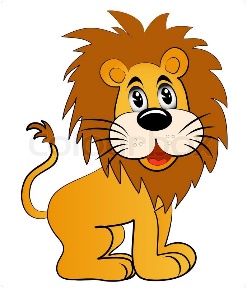       LØVESTUEN             Måned:                   APRIL                          Med forbehold for ændringer – følg med på tavlen!Uge 14Emne   VLS+Man d. 1.2. påskedag   -   LUKKETTir d. 2.Ons d. 3.MotorikTor d. 4.Fre d. 5.Legetøjsdag + børnemødeUge 15Emne   VLS+    Man d. 8.Turdag     Batseba 6 årTir d. 9.Ons d. 10.MotorikTor d. 11.Fre d. 12.Legetøjsdag + børnemødeUge 16.Emne   VLS+   Man d. 15.TurdagTir d. 16.Maddag Ons d. 17.MotorikTor d. 18.                                                            Generalforsamling kl. 18:30-20:30Fre d. 19.Legetøjsdag + børnemødeUge 17Emne   VLS+  Man d. 22.TurdagTir d. 23.                                                            Kaffedag kl. 14-15:30Ons d. 24.MotorikTor d. 25.Fre d. 26.Legetøjsdag + børnemødeUge 18Emne   VLS+Man d. 29.TurdagTir d. 30.Ons d. Tor d. Fre d. 